Aguará guazú significa Zorro Grande en guaraní. También suele llamárseloLobo de Crin o Lobo Rojo.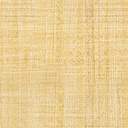 